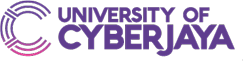                         CENTRE FOR RESEARCH AND GRADUATE STUDIESPROPOSAL DEFENCE FOR PHD/MSC (BY RESEARCH) PROGRAMME IMPORTANT NOTES:The Proposal Defence should be conducted within 6 months of the student’s enrolment into the postgraduate (by research) programme. The purpose of the Proposal Defence is to ensure that the research project proposed by the student is of a good standard and hence, ensure its quality and to ensure practicality of the research project. The student’s Main Supervisor should nominate to CRGS, TWO assessors among UoC lecturers (must include a co-supervisor and a Professor not involved in supervising the research project) at least THREE weeks before the proposed date for Proposal Defence.The Proposal Defence presentation will be chaired by the Main Supervisor.GUIDELINES:A proposal must be submitted before the Proposal Defence presentation. The technical format of the proposal is as the following:Font type: Times New RomanFont size: 12Spacing: 1.5Maximum number of pages: 7 pagesContents of the proposal should follow the following format:Title Introduction  Research problem and justification of research  Research questions and research objectives – general objectives and specific objectivesResearch hypothesis/es Literature review Review of literatureConceptual frameworkMaterials and Methods/ Methodology   Study designStudy population and sampling Study population Study sample and sampling frame Sampling method Sample size estimation Selection criteria - inclusion and exclusion criteria Data collection      Study instrument and data collection method Variables – independent and dependent variables Operational definitions of variables Data analysis, interpretation and storage Statistical software and statistical testsData and specimen storage (how, where and how long) Ethics and ethical approval Disclosure of conflict of interest of researchers (if any) Potential benefits and risks of study  Confidentiality and security of data Involvement of vulnerable subjects (if applicable) Respondent/Patient Information SheetInformed consent – consent form  Proposed institution for ethical approvalExpected results – dummy tables if necessary Gantt ChartTotal estimated budget  Presentation for Proposal Defence should follow the following format:Presentation time: maximum of 20 minutes plus 10 minutes questioning.Powerpoint presentation slides should be clear with no fancy designs.The content of the presentation should follow the general format of the proposal (see above).CENTRE FOR RESEARCH AND GRADUATE STUDIESPROPOSAL DEFENCE EVALUATION FORMPlease select the most appropriate score for each criterion:            Please indicate your summary of recommendation by placing (√) in the appropriate box:            Comments for improvement:             Name	:             Role	:       Examiner                 Chairperson             Signature:             Date	:To be completed by CRGSTo be completed by CRGSTo be completed by CRGSTo be completed by CRGSName of CandidateFacultyStudent IDProgrammeIntakeMode of StudyBy Research / Mixed ModeResearch TitleMain SupervisorCo-Supervisor 1Co-Supervisor 21-2Poor3-4Fair5-6Satisfactory7-8Good9-10ExcellentEvaluation CriteriaScore AwardedAverage Score (for Chairperson only)A. Background of studyA. Background of studyA. Background of studyThe research title is reflecting scope of research studyCandidate’s ability to describe the background of studyCandidate’s ability to describe the problem statement and research gapCandidate’s ability to describe research objectives and questions.B. Literature reviewB. Literature reviewB. Literature reviewCandidate’s ability to critically analyze the literature andto propose research framework.C. Research methodologyC. Research methodologyC. Research methodologyCandidate’s ability to determine related materials and study design to be used and to justify how the researchconceptual frameworks: research methodology and/ or data analysis method can solve current research gap.Candidate’s ability to describe procedure / technique / experimental set up and to confirm the validity and reliability of the research methodology deployed.D. Expected ResultD. Expected ResultD. Expected ResultCandidate’s ability to interpret result and to organize his/her research throughout the study (Gantt chart). E. Presentation E. Presentation E. Presentation       Candidate’s ability to deliver reports in writing and verbal, with            confidence using appropriate audiovisual aids.       Candidate’s ability to comprehend questions and respond       accordingly. F. Proposal write up F. Proposal write up F. Proposal write upAccording to formatLanguage and clarityTotal Marks            Result                       Remark≥50 %SATISFACTORY Fully satisfied Minor improvement Major improvement                   <50 %UNSATISFACTORY Need to represent        